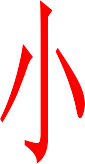 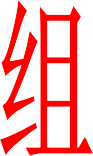 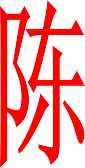 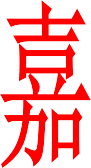 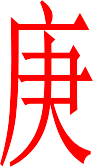 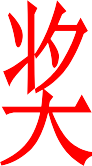 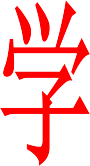 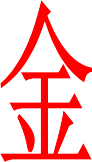 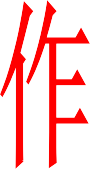 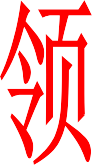 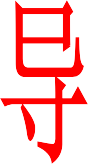 关于公布 2019 年陈嘉庚奖学金“海丝”沿线国家华侨华人学生招生项目录取人员名单的通知集美工业学校：陈嘉庚奖学金工作领导小组根据《陈嘉庚奖学金章程》精神， 按照“个人申请、单位推荐、专家评审、择优录取”原则，经专家评审后，决定集美工业学校CUANG ANDRIO 等 20 人被录取为 2019 年陈嘉庚奖学金“海丝”沿线国家华侨华人学生招生项目资助人员。现将录取名单予以公布，并就有关事项通知如下：一、资助层次与名额中职 20 人。二、录取资格有效期2019 年陈嘉庚奖学金“海丝”沿线国家华侨华人学生招生项目资助来厦留学录取资格有效期至 2019 年 12 月 31 日，如申请学生届时不能来厦留学，将自动取消资助留学资格。三、报到事宜请贵校相关负责人通知录取学生按照贵校招生录取规定提交材料并办理相关手续。已录取学生，如自动放弃或者因故不能来厦留学，请贵校及时报告陈嘉庚奖学金工作领导小组。留学生到有效期满时仍未能补齐所需材料的，将被取消资助留学资格。- 1 -四、监督管理贵校要对获得资助的海丝沿线国家华侨华人学生学习情况进行评定，在学习期间因有违犯中国法律、违反校纪校规行为，以及不符合陈嘉庚奖学金的相关规定者将取消其奖学金资格；学业结束后， 贵校要对其进行综合评价并报陈嘉庚奖学金工作领导小组备案。在执行过程中如有疑问，请与陈嘉庚奖学金工作领导小组办公室联系。联系人：陈励雄；联系电话：13860105061、0592-6182614 。附件:2019 年陈嘉庚奖学金“海丝”沿线国家华侨华人学生录取人员及候选人员名单陈嘉庚奖学金工作领导小组办公室(代章)2019 年 6 月 28 日(主动公开)抄报：何秀珍、何福龙、林佳添、陈俊泳、陈呈副组长陈嘉庚奖学金工作领导小组办公室	2019 年 6 月 28 日印发共印 9 份，存档 2 份- 2 -